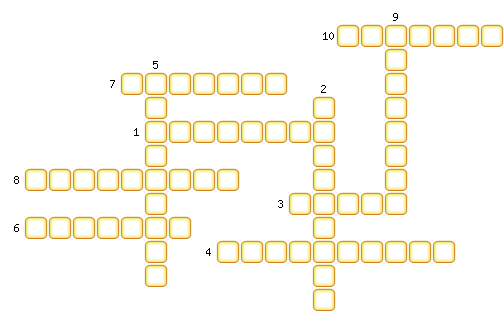 1. Крупнейшие формы рельефа Северной Америки.2. Река, вдоль которой располагается Миссисипская низменность.3. Океан, чьи воды омывают Северную Америку на западе.4. Горы, богатые полезными ископаемыми как осадочного, так и магматического происхождения.5. Молодые горы Северной Америки.6. Мыс, являющийся крайней точкой на западе Северной Америки.7. Они открыли южные территории материка.8. Океан, омывающий Северную Америку на севере.9. Уголь добываемый в Аппалачах.10. Они открыли северные территории материка.ОТВЕТЫ:1. Аппалачи
2. Миссисипи
3. Тихий
4. Кордильеры
5. Скалистые
6. Марьято
7. Испанцы
8. Ледовитый
9. Каменный
10. Викинги